ПРАВИТЕЛЬСТВО РОССИЙСКОЙ ФЕДЕРАЦИИПОСТАНОВЛЕНИЕот 28 сентября 2020 г. N 1558О ГОСУДАРСТВЕННОЙ ИНФОРМАЦИОННОЙ СИСТЕМЕОБЕСПЕЧЕНИЯ ГРАДОСТРОИТЕЛЬНОЙ ДЕЯТЕЛЬНОСТИРОССИЙСКОЙ ФЕДЕРАЦИИПравительство Российской Федерации постановляет:1. Утвердить прилагаемые:Правила ведения государственной информационной системы обеспечения градостроительной деятельности Российской Федерации;Правила предоставления доступа органов государственной власти, органов местного самоуправления, физических и юридических лиц к сведениям, документам, материалам, содержащимся в государственной информационной системе обеспечения градостроительной деятельности Российской Федерации;изменения, которые вносятся в Правила информационного взаимодействия государственной информационной системы ведения единой электронной картографической основы с государственными информационными системами обеспечения градостроительной деятельности, утвержденные постановлением Правительства Российской Федерации от 1 декабря 2016 г. N 1276 "О порядке информационного взаимодействия государственной информационной системы ведения единой электронной картографической основы с государственными информационными системами обеспечения градостроительной деятельности" (Собрание законодательства Российской Федерации, 2016, N 50, ст. 7094).2. Настоящее постановление вступает в силу с 1 декабря 2022 г.Председатель ПравительстваРоссийской ФедерацииМ.МИШУСТИНУтвержденыпостановлением ПравительстваРоссийской Федерацииот 28 сентября 2020 г. N 1558ПРАВИЛАВЕДЕНИЯ ГОСУДАРСТВЕННОЙ ИНФОРМАЦИОННОЙ СИСТЕМЫ ОБЕСПЕЧЕНИЯГРАДОСТРОИТЕЛЬНОЙ ДЕЯТЕЛЬНОСТИ РОССИЙСКОЙ ФЕДЕРАЦИИI. Общие положения1. Настоящие Правила устанавливают порядок ведения государственной информационной системы обеспечения градостроительной деятельности Российской Федерации (далее - информационная система), перечень видов сведений, документов, материалов об объектах капитального строительства, включаемых в информационную систему, требования к порядку включения сведений, документов, материалов в форме электронных документов, необходимых для осуществления градостроительной деятельности, и (или) информационных моделей в информационную систему.2. Используемые в настоящих Правилах понятия означают следующее:"документ" - подлежащая размещению в информационной системе документированная информация в виде текста, изображения и (или) их сочетания (в том числе машиночитаемая информация, векторные и растровые пространственные данные), имеющая реквизиты и позволяющая ее идентифицировать в целях передачи, использования и хранения;"материал" - подлежащая размещению в информационной системе информация в виде текста, изображения и (или) их сочетания (в том числе машиночитаемая информация, векторные и растровые пространственные данные), не обладающая признаками, указанными в абзаце втором настоящего пункта;"оператор информационной системы" - федеральный орган исполнительной власти, осуществляющий функции по выработке и реализации государственной политики и нормативно-правовому регулированию в сфере строительства, архитектуры, градостроительства, или подведомственное ему государственное (бюджетное или автономное) учреждение;"официальный сайт" - сайт информационной системы в информационно-телекоммуникационной сети "Интернет", определенный оператором информационной системы;"пользователь" - орган государственной власти, орган местного самоуправления, физическое и юридическое лицо, получившие доступ к сведениям, документам, материалам, содержащимся в информационной системе, с использованием официального сайта и инфраструктуры, обеспечивающей информационно-технологическое взаимодействие действующих и создаваемых информационных систем, используемых для предоставления государственных и муниципальных услуг и исполнения государственных и муниципальных функций, в электронной форме;"сведения" - информация об обрабатываемых в информационной системе документах, материалах и их реквизитах, в том числе информация о размещении заключений экспертиз проектной документации и (или) результатов инженерных изысканий, о границах зон с особыми условиями использования территорий и характеристиках таких зон, о земельном участке (кадастровый номер земельного участка, его площадь, местоположение), об объекте капитального строительства, о сетях инженерно-технического обеспечения, о территории, применительно к которой запрашиваются сведения.II. Порядок ведения информационной системы3. Ведение информационной системы осуществляется в электронном виде путем:а) интеграции государственных информационных систем обеспечения градостроительной деятельности субъектов Российской Федерации, федеральных государственных информационных систем, предусмотренных Градостроительным кодексом Российской Федерации, информационных систем, указанных в подпункте "в" пункта 11 настоящих Правил, информационных систем заинтересованных юридических лиц с информационной системой посредством подключения через технологические интерфейсы;б) формирования и ведения классификатора строительной информации;в) формирования и ведения реестра документов в области инженерных изысканий, проектирования, строительства и сноса;г) формирования и ведения реестров, указанных в подпункте "г" пункта 4 настоящих Правил;д) обмена и управления сведениями, документами, материалами;е) размещения сведений, документов, материалов на официальном сайте;ж) обеспечения доступа в электронной форме к сведениям, документам, материалам посредством официального сайта и инфраструктуры, обеспечивающей информационно-технологическое взаимодействие действующих и создаваемых информационных систем, используемых для предоставления государственных и муниципальных услуг и исполнения государственных и муниципальных функций;з) взаимодействия информационной системы с информационными системами иных органов и организаций с учетом выполнения требований, установленных постановлением Правительства Российской Федерации от 8 июня 2011 г. N 451 "Об инфраструктуре, обеспечивающей информационно-технологическое взаимодействие информационных систем, используемых для предоставления государственных и муниципальных услуг и исполнения государственных и муниципальных функций в электронной форме".4. Информационная система состоит из следующих подсистем:а) подсистема "классификатор строительной информации", обеспечивающая формирование и ведение классификатора строительной информации;б) подсистема "реестр документов в области инженерных изысканий, проектирования, строительства и сноса", обеспечивающая формирование и ведение реестра документов в области инженерных изысканий, проектирования, строительства и сноса;в) информационно-аналитическая подсистема, обеспечивающая:формирование и ведение реестра объектов капитального строительства;обработку сведений, документов, материалов и подготовку на их основе аналитических сведений:о выданных градостроительных планах земельных участков с учетом видов разрешенного использования земельных участков;о выданных заключениях экспертизы проектной документации и (или) результатов инженерных изысканий, в том числе о количестве выданных заключений, общей площади объектов капитального строительства (для объектов жилищного строительства) и функциональном назначении объектов капитального строительства;о предоставленных разрешениях на строительство объектов капитального строительства, в том числе о количестве предоставленных разрешений, общей площади (мощности) объектов капитального строительства и функциональном назначении объектов капитального строительства;о предоставленных разрешениях на ввод в эксплуатацию объектов капитального строительства, в том числе о количестве предоставленных разрешений, общей площади (мощности) объектов капитального строительства, функциональному назначению объектов капитального строительства;о направленных уведомлениях о соответствии указанных в уведомлении о планируемом строительстве параметров объекта индивидуального жилищного строительства или садового дома установленным параметрам и допустимости размещения объекта индивидуального жилищного строительства или садового дома на земельном участке, в том числе о количестве направленных уведомлений и общей площади объектов индивидуального жилищного строительства или садовых домов;о направленных уведомлениях о соответствии построенных или реконструированных объектов индивидуального жилищного строительства или садовых домов требованиям законодательства о градостроительной деятельности, в том числе о количестве направленных уведомлений и общей площади объектов индивидуального жилищного строительства или садовых домов;об объектах капитального строительства;г) подсистема "реестры государственных и муниципальных услуг", обеспечивающая формирование и ведение следующих реестров государственных и муниципальных услуг, включенных в исчерпывающие перечни в сфере строительства:реестр выданных градостроительных планов земельных участков;реестр предоставленных разрешений на строительство объектов капитального строительства и внесенных в них изменений;реестр предоставленных разрешений на ввод объекта капитального строительства в эксплуатацию;реестр уведомлений о соответствии указанных в уведомлении о планируемом строительстве параметров объекта индивидуального жилищного строительства или садового дома установленным параметрам и допустимости размещения объекта индивидуального жилищного строительства или садового дома на земельном участке;реестр уведомлений о соответствии построенных или реконструированных объектах индивидуального жилищного строительства или садового дома требованиям законодательства о градостроительной деятельности;д) подсистема "официальный сайт в информационно-телекоммуникационной сети "Интернет", обеспечивающая предоставление доступа к сведениям, документам, материалам, включенным в информационную систему.5. Ведение подсистемы "классификатор строительной информации" осуществляется с соблюдением порядка формирования и ведения классификатора строительной информации, устанавливаемого Правительством Российской Федерации в соответствии с частью 4 статьи 57.6 Градостроительного кодекса Российской Федерации.6. Ведение подсистемы "реестр документов в области инженерных изысканий, проектирования, строительства и сноса" осуществляется с соблюдением порядка формирования и ведения реестра документов в области инженерных изысканий, проектирования, строительства и сноса, устанавливаемого Правительством Российской Федерации в соответствии с частью 4 статьи 57.4 Градостроительного кодекса Российской Федерации.7. Информационная система обеспечивает:а) размещение, регистрацию и учет сведений, документов, материалов в электронной форме с учетом требований законодательства Российской Федерации о государственной, коммерческой и иной охраняемой законом тайне;б) многопользовательский режим доступа к сведениям, документам, материалам;в) установление информационных ссылок (связей) между сведениями, документами, материалами;г) разграничение прав доступа оператора информационной системы и пользователей с использованием ролевой модели разграничения прав доступа к функциям информационной системы, сведениям, документам, материалам;д) автоматическое ведение электронного журнала учета действий оператора информационной системы, пользователей в отношении сведений, документов, материалов, в котором фиксируется время совершения действий, успешность вносимых изменений, информация об учетных записях таких лиц;е) использование средств усиленной квалифицированной электронной подписи;ж) криптографическую защиту передачи сведений, документов, материалов по сетям связи, в том числе по информационно-телекоммуникационной сети "Интернет";з) резервное копирование, хранение (без ограничения срока) и восстановление сведений, документов, материалов, а также программных средств в течение не более 24 часов после нарушения работоспособности информационной системы;и) функции поиска сведений, документов, материалов в информационной системе по их характеристикам (реквизиты, адрес, координаты, кадастровый номер, наименование и др.);к) автоматический сбор сведений о наличии сведений, документов, материалов в информационной системе, в том числе по одному или нескольким земельным участкам или по заданной территории;л) обмен сведениями, документами, материалами между информационной системой и информационными системами, указанными в подпункте "а" пункта 3 настоящих Правил, в структурированном виде в формате XML;м) направление запроса в информационные системы, указанные в подпункте "а" пункта 3 настоящих Правил, и внесение полученных сведений, документов, материалов в информационную систему.III. Перечень видов сведений, документов,материалов об объектах капитального строительства,включаемых в информационную систему8. В информационную систему включается:а) классификатор строительной информации;б) реестр документов в области инженерных изысканий, проектирования, строительства и сноса;в) следующие виды сведений, документов, материалов об объектах капитального строительства:документы, содержащие требования, подлежащие применению при проведении экспертизы проектной документации и (или) экспертизы результатов инженерных изысканий, и документы по стандартизации, содержащие требования, подлежащие применению при осуществлении архитектурно-строительного проектирования, строительства, реконструкции, эксплуатации и сноса объектов капитального строительства, подлежащие размещению в реестре документов в области инженерных изысканий, проектирования, строительства и сноса, и сведения о таких документах;информационные ссылки на сведения, документы, материалы, размещенные в государственных информационных системах обеспечения градостроительной деятельности субъектов Российской Федерации, предусмотренные технологическим интерфейсом;сведения, документы, материалы, виды которых определены соглашением об информационном взаимодействии, предусмотренным пунктом 10 настоящих Правил.9. Информационное взаимодействие информационной системы с государственными информационными системами обеспечения градостроительной деятельности субъектов Российской Федерации, федеральными государственными информационными системами, предусмотренными Градостроительным кодексом Российской Федерации, осуществляется через технологический интерфейс, требования к которому устанавливаются оператором информационной системы.10. Информационное взаимодействие информационной системы с информационными системами, указанными в подпункте "в" пункта 11 настоящих Правил, и информационными системами заинтересованных юридических лиц осуществляется через технологические интерфейсы в соответствии с соглашениями, заключенными оператором информационной системы и операторами таких информационных систем.IV. Требования к порядку включения сведений,документов, материалов в форме электронных документов,необходимых для осуществления градостроительнойдеятельности, и (или) информационных моделейв информационную систему11. Информационная система обеспечивает включение сведений, документов, материалов в форме электронных документов, необходимых для осуществления градостроительной деятельности, и (или) информационных моделей в информационную систему путем интеграции:а) государственных информационных систем обеспечения градостроительной деятельности субъектов Российской Федерации;б) федеральных государственных информационных систем, предусмотренных Градостроительным кодексом Российской Федерации;в) следующих информационных систем:автоматизированная информационная система "Реформа ЖКХ";государственная автоматизированная информационная система "Управление";государственная интегрированная информационная система управления общественными финансами "Электронный бюджет";государственная информационная система ведения единой электронной картографической основы;государственная информационная система "Типовое облачное решение по автоматизации контрольной (надзорной) деятельности";единая информационная система жилищного строительства;федеральная государственная информационная система "Единый портал государственных и муниципальных услуг (функций)";единая система межведомственного электронного взаимодействия;федеральная государственная информационная система ведения Единого государственного реестра недвижимости;федеральная государственная информационная система "Единая межведомственная информационно-статистическая система";федеральный портал пространственных данных;федеральная информационная адресная система.12. Полученные оператором информационной системы документы, материалы, сведения размещаются в информационной системе в течение 5 рабочих дней со дня их получения.Утвержденыпостановлением ПравительстваРоссийской Федерацииот 28 сентября 2020 г. N 1558ПРАВИЛАПРЕДОСТАВЛЕНИЯ ДОСТУПА ОРГАНОВ ГОСУДАРСТВЕННОЙ ВЛАСТИ,ОРГАНОВ МЕСТНОГО САМОУПРАВЛЕНИЯ, ФИЗИЧЕСКИХ И ЮРИДИЧЕСКИХЛИЦ К СВЕДЕНИЯМ, ДОКУМЕНТАМ, МАТЕРИАЛАМ, СОДЕРЖАЩИМСЯВ ГОСУДАРСТВЕННОЙ ИНФОРМАЦИОННОЙ СИСТЕМЕ ОБЕСПЕЧЕНИЯГРАДОСТРОИТЕЛЬНОЙ ДЕЯТЕЛЬНОСТИ РОССИЙСКОЙ ФЕДЕРАЦИИ1. Настоящие Правила определяют порядок предоставления доступа органов государственной власти, органов местного самоуправления, физических и юридических лиц к сведениям, документам, материалам, содержащимся в государственной информационной системе обеспечения градостроительной деятельности Российской Федерации (далее - информационная система), требования к сведениям, документам, материалам, доступ к которым должен обеспечиваться посредством информационной системы, и способы отображения таких сведений, документов, материалов.2. В настоящих Правилах понятия "документ", "материал", "оператор информационной системы", "официальный сайт", "пользователь", "сведения" используются в значениях, определенных в Правилах ведения государственной информационной системы обеспечения градостроительной деятельности Российской Федерации, утвержденных постановлением Правительства Российской Федерации от 28 сентября 2020 г. N 1558 "О государственной информационной системе обеспечения градостроительной деятельности Российской Федерации".3. Сведения, документы, материалы, содержащиеся в информационной системе, являются общедоступными, за исключением сведений, документов, материалов, содержащих информацию, отнесенную законодательством Российской Федерации к государственной, коммерческой и иной охраняемой законом тайне.4. Доступ пользователей к сведениям, документам, материалам обеспечивает возможность их получения из информационной системы с учетом требований законодательства Российской Федерации о государственной, коммерческой и иной охраняемой законом тайне.5. Доступ пользователей к сведениям, документам, материалам, содержащимся в информационной системе, осуществляется в электронной форме с использованием официального сайта и инфраструктуры, обеспечивающей информационно-технологическое взаимодействие действующих и создаваемых информационных систем, используемых для предоставления государственных и муниципальных услуг и исполнения государственных и муниципальных функций.6. Доступ пользователей к общедоступным сведениям, документам, материалам обеспечивается посредством официального сайта.7. Доступ органов государственной власти, органов местного самоуправления и юридических лиц к сведениям, документам, материалам, содержащим информацию, отнесенную законодательством Российской Федерации к государственной, коммерческой и иной охраняемой законом тайне, осуществляется в электронной форме с использованием инфраструктуры, обеспечивающей информационно-технологическое взаимодействие действующих и создаваемых информационных систем, используемых для предоставления государственных и муниципальных услуг и исполнения государственных и муниципальных функций.8. Доступ к сведениям, документам, материалам, содержащимся в информационной системе, осуществляется без использования программного обеспечения, предусматривающего взимание платы с пользователя.9. Отображение сведений, документов, материалов с использованием официального сайта осуществляется в режиме просмотра такой информации без возможности их изменения.10. Сведения, документы, материалы отображаются в текстовой и графической формах.11. Отображение сведений, документов, материалов в текстовой и графической форме осуществляется с возможностью их выгрузки для использования пользователем.12. Сведения, документы, материалы, доступ к которым обеспечивается посредством информационной системы, должны быть полными, достоверными и актуальными.Утвержденыпостановлением ПравительстваРоссийской Федерацииот 28 сентября 2020 г. N 1558ИЗМЕНЕНИЯ,КОТОРЫЕ ВНОСЯТСЯ В ПРАВИЛА ИНФОРМАЦИОННОГО ВЗАИМОДЕЙСТВИЯГОСУДАРСТВЕННОЙ ИНФОРМАЦИОННОЙ СИСТЕМЫ ВЕДЕНИЯ ЕДИНОЙЭЛЕКТРОННОЙ КАРТОГРАФИЧЕСКОЙ ОСНОВЫ С ГОСУДАРСТВЕННЫМИИНФОРМАЦИОННЫМИ СИСТЕМАМИ ОБЕСПЕЧЕНИЯГРАДОСТРОИТЕЛЬНОЙ ДЕЯТЕЛЬНОСТИ1. Подпункт "а" пункта 2 изложить в следующей редакции:"а) геодезические и картографические материалы градостроительных систем;".2. В пункте 5 слова "органе местного самоуправления" заменить словами "органе (учреждении)".3. В пункте 6 слова "органа местного самоуправления" заменить словами "органа (учреждения)".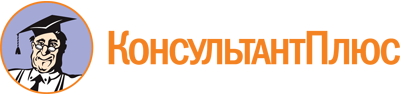 Постановление Правительства РФ от 28.09.2020 N 1558
"О государственной информационной системе обеспечения градостроительной деятельности Российской Федерации"
(вместе с "Правилами ведения государственной информационной системы обеспечения градостроительной деятельности Российской Федерации", "Правилами предоставления доступа органов государственной власти, органов местного самоуправления, физических и юридических лиц к сведениям, документам, материалам, содержащимся в государственной информационной системе обеспечения градостроительной деятельности Российской Федерации")Документ предоставлен КонсультантПлюс

www.consultant.ru

Дата сохранения: 03.11.2020
 